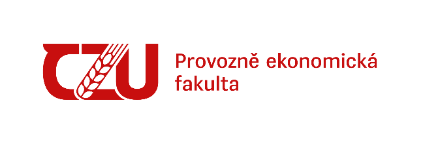 Nejdůležitější termíny - pedagogická činnostZS 2021/2022			Prof. Ing. Libuše Svatošová, CSc., PhDr. Pavla Rymešová, Ph.D.				proděkanky pro studijní a pedagogickou činnostV Praze dne 1. září 2021Zápis do rozvrhu na zimní semestr20. – 26. září 2021Zahájení výuky v zimním semestru27. září 2021 Žádost o uznání předmětunejpozději do konce druhého týdne výuky v ZSŽádost o změnu volitelného předmětunejpozději do konce druhého týdne výuky v ZSZahájení výuky studentů kombinovaného studia PEF8. října 2021 posluchárny a učebny ČZU, podle rozvrhu KSVolba volitelných předmětů pro letní semestr 1. kolo – 1. ročníky(pouze některé obory)25. – 31. října 2021Odevzdání BP a DP (SZZ únor)30. listopadu 2021Celkový přehled termínů zkoušek za ZSod 1. prosince 2021Zápočtový týden13. – 17. prosince 2021Ukončení výuky v ZS18. prosince 2020Vánoční prázdniny20. prosince 2021 – 2. ledna 2022Zkouškové období v ZS3. ledna - 6. února 2022Dny otevřených dveří 12. listopadu 2021, 21. – 22. ledna 2022Státní závěrečné zkoušky 1. – 4. února 2022 Zahájení výuky v LS7. února 2022